NÁRODNÁ RADA SLOVENSKEJ REPUBLIKYV. volebné obdobieČíslo: CRD-1628/2011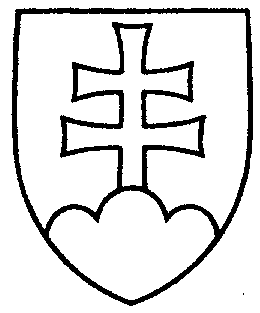 541UZNESENIENÁRODNEJ RADY SLOVENSKEJ REPUBLIKYzo 7. júla 2011k vládnemu návrhu zákona o poskytovaní dotácií na obstaranie náhradných nájomných bytov (tlač 318)	Národná rada Slovenskej republiky	po prerokovaní uvedeného vládneho návrhu zákona v druhom a treťom čítaní	s c h v a ľ u j evládny návrh zákona o poskytovaní dotácií na obstaranie náhradných nájomných bytov, v znení schválených pozmeňujúcich a doplňujúcich návrhov. Richard  S u l í k   v. r.  predsedaNárodnej rady Slovenskej republikyOverovatelia:Anna  V i t t e k o v á   v. r.Péter  V ö r ö s   v. r.